	Genève, le 8 février 2018Madame, Monsieur,1	J'ai l'honneur de vous informer que le sixième Atelier régional pour l'Afrique de la CE 13 de l'UIT-T sur le thème "Normalisation des réseaux futurs: quelles possibilités s'offriront demain à l'Afrique?", se tiendra les 26 et 27 mars 2018 à l'Hotel Azalaï d'Abidjan (Côte d'Ivoire), à l'aimable invitation de l'Autorité de régulation des télécommunications de la Côte d'Ivoire (ARTCI). Cet atelier sera suivi d'une réunion du Groupe régional pour l'Afrique de la Commission d'études 13 de l'UIT-T (SG13RG-AFR), qui aura lieu les 28 et 29 mars 2018 au même endroit.2	L'atelier aura lieu en anglais seulement.3	La participation à l'atelier est ouverte aux Etats Membres, aux Membres de Secteur et aux Associés de l'UIT, aux établissements universitaires participant aux travaux de l'UIT ainsi qu'à toute personne issue d'un pays Membre de l'UIT qui souhaite contribuer aux travaux. Il peut s'agir de personnes qui sont aussi membres d'organisations internationales, régionales ou nationales. La participation à l'atelier est gratuite.4	Cet atelier d'une durée de deux jours sera l'occasion d'examiner les questions d'actualité intéressant la Commission d'études 13 pendant la nouvelle période d'études, à savoir principalement: les IMT-2020, l'apprentissage automatique, l'informatique en nuages et les mégadonnées. Des séances seront spécialement consacrées à l'examen de l'expérience utilisateur et à des exemples de réussites de diverses organisations africaines du point de vue des thèmes de l'atelier.5	Des informations relatives à l'atelier, et notamment des renseignements pratiques et les modalités de participation à distance, seront disponibles sur le site web de la manifestation à l'adresse: https://www.itu.int/en/ITU-T/Workshops-and-Seminars/standardization/20180326/Pages/default.aspx. Ce site web sera actualisé à mesure que parviendront des informations nouvelles ou modifiées. Les participants sont priés de consulter régulièrement le site pour prendre connaissance des dernières informations. Le projet de programme figure dans l'Annexe 1.6	Des équipements de réseau local sans fil seront mis à disposition sur le site de la manifestation.7	L'inscription est obligatoire pour toutes les personnes qui souhaitent participer à l'atelier. Pour vous inscrire, vous êtes invités à remplir le formulaire en ligne disponible à l'adresse http://itu.int/reg/tmisc/3001052 avant le 19 mars 2018. Veuillez noter que l'inscription préalable des participants à l'atelier est obligatoire et se fait exclusivement en ligne.8	La possession d'un passeport en cours de validité, d'une lettre d'invitation (lorsqu'un visa est exigé), d'un certificat de réservation de billet d'avion, d'un certificat de réservation de chambre d'hôtel ou d'hébergement et d'un carnet de vaccination international, ainsi que la preuve de moyens de subsistance suffisants pour le séjour, sont nécessaires pour entrer en Côte d'Ivoire. Les participants sont invités à se mettre en relation avec l'ambassade de Côte d'Ivoire de leur pays, afin de déterminer s'ils doivent demander un visa pour entrer dans le pays. Pour les participants provenant de pays où la Côte d'Ivoire n'a pas d'ambassade ou de représentation diplomatique, il est possible d'obtenir le visa en ligne en suivant les étapes de la procédure indiquée sur la page d'accueil de l'atelier et en contactant Mme N'GUESSAN Harlette (nguessan.harlette@artci.ci) ainsi que M. KODJO Celestin (kodjo.celestin@artci.ci).Veuillez agréer, Madame, Monsieur, l'assurance de ma haute considération.(signé)Chaesub Lee
Directeur du Bureau de la
normalisation des télécommunicationsANNEX 1Draft Programme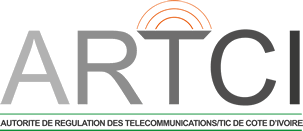 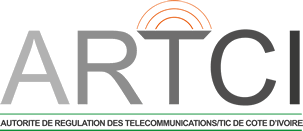  Sixth SG13 Regional Workshop for Africa on “Standardization of future networks: What opportunities for Africa?”(Abidjan, Côte d'Ivoire, 26-27 March 2018)Draft Programme______________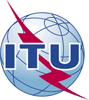 Union internationale des télécommunicationsBureau de la Normalisation des TélécommunicationsRéf.:Circulaire TSB 73Manifestations du TSB/TK–	Aux administrations des Etats Membres de l'Union;–	Aux Membres du Secteur UIT-T;–	Aux Associés de l'UIT-T;–	Aux établissements universitaires participant aux travaux de l'UIT–	Aux administrations des Etats Membres de l'Union;–	Aux Membres du Secteur UIT-T;–	Aux Associés de l'UIT-T;–	Aux établissements universitaires participant aux travaux de l'UITContact:Tatiana KURAKOVA–	Aux administrations des Etats Membres de l'Union;–	Aux Membres du Secteur UIT-T;–	Aux Associés de l'UIT-T;–	Aux établissements universitaires participant aux travaux de l'UIT–	Aux administrations des Etats Membres de l'Union;–	Aux Membres du Secteur UIT-T;–	Aux Associés de l'UIT-T;–	Aux établissements universitaires participant aux travaux de l'UITTél.:
Fax:
E-mail:+41 22 730 5126
+41 22 730 5853
tsbevents@itu.int–	Aux administrations des Etats Membres de l'Union;–	Aux Membres du Secteur UIT-T;–	Aux Associés de l'UIT-T;–	Aux établissements universitaires participant aux travaux de l'UIT–	Aux administrations des Etats Membres de l'Union;–	Aux Membres du Secteur UIT-T;–	Aux Associés de l'UIT-T;–	Aux établissements universitaires participant aux travaux de l'UITCopie:–	Aux Présidents et Vice-Présidents des Commissions d'études de l'UIT-T;–	Au Directeur du Bureau de développement des télécommunications;–	Au Directeur du Bureau des radiocommunicationsCopie:–	Aux Présidents et Vice-Présidents des Commissions d'études de l'UIT-T;–	Au Directeur du Bureau de développement des télécommunications;–	Au Directeur du Bureau des radiocommunicationsObjet:Sixième Atelier régional pour l'Afrique de la CE 13 de l'UIT-T sur le thème "Normalisation des réseaux futurs: quelles possibilités s'offriront demain à l'Afrique?", Abidjan (Côte d'Ivoire), 26 et 27 mars 2018Sixième Atelier régional pour l'Afrique de la CE 13 de l'UIT-T sur le thème "Normalisation des réseaux futurs: quelles possibilités s'offriront demain à l'Afrique?", Abidjan (Côte d'Ivoire), 26 et 27 mars 2018Day 1: 26/03/2018Day 1: 26/03/201808:30 – 09:30Registration09:30 – 10:40Opening CeremonyWelcome addressesWelcome Address by the ARTCI Welcome by TSB Welcome by SG13 chairman Welcome by SG13RG-AFR chairman Opening Remarks10:40 – 11:10Keynote Presentation 11:10 – 11:30Tea/Coffee Break11:30 – 13:00Session 1: ITU-T SG13 Standardization & Africa-related involvement This session will discuss the main issues and challenges that African Countries are facing to participate in the international standardization work and will present some proposals in order to increase the involvement of Developing Countries in general, and African countries in particular, in the standardization processes and the ITU-T activities, mainly SG13 activities, in the objective to bridge the standardization gap between developed and developing countries. Q&A13:00 – 14:30Lunch14:30 – 16:00Session 2: Standardization Hot Topics 1, IMT-2020This session will present the main achievements of SG13 in IMT-2020 standardization and its ongoing related standardization work while giving an overview of the ITU-T future plan (but not limited to ITU-T) in relation to IMT-2020 infrastructures and applications.This session will also discuss the current IMT-2020 technical issues from the industry's perspective and will focus on the requirements of African countries (including ongoing work of Q5/13) regarding this topic. Q&A16:00 – 16:20Tea/Coffee Break16:20 – 17:50Session 3: Standardization Hot Topics 2, Machine Learning for Future NetworksThis session will give an overview of the concept of Machine Learning in the context of future networks and the related technologies, use cases and platforms, while articulating visions on the current requirements and possible future standardization work on this topic. Q&A17:50Closure of Day 1Day 2: 27/03/2018Day 2: 27/03/201808:30 – 09:30Registration09:30 – 09:40Brief summary of Day 1 discussion & programme of day 2 09:40 – 11:10Session 4: Standardization Hot Topics 3, Cloud Computing and Big DataThe objective of this session is to highlight the main achievements in technologies, services and standards related to cloud computing and Big Data as well as the major current and future activities of SG13 and ITU-T on these topics.Q&A11:10 – 11:30Tea/Coffee Break11:30 – 13:00Session 5: Standardization Hot Topics 4, Trust and Technology ConvergenceThe objective of this session is to present the main updates regarding SG13 ongoing and future standardization work in the field of Trusted ICT infrastructures and services and to highlight the requirements of African Countries in this field. A specific focus will be given on the role of Trust in technology convergence as well as the other issues related to this technology convergence concept which could be addressed by standards.Q&A 13:00 – 14:30Lunch14:30 – 16:00Session 6: Experiences & Successful Stories from AfricaThis session will present some experiences and successful stories of different African telecommunication stakeholders in the workshop's topics, with focus on the efforts made by these stakeholders to initiate standardization activities on these topics in the existent standardization activities. Q&A16:00 – 16:20Tea/Coffee Break16:20 – 17:10Panel Discussion: SG13 hot topics standardization and Africa's vision This panel will discuss the importance of the SG13 hot topics, debated during the workshop, for African countries and the role of standards to facilitate and increase the adoption of the related cutting-edge technologies in these countries. Besides, this panel will present the vision of African Countries regarding the future standardization activities on these topics and their proposals for new work items which respond to their needs. 17:10 – 17:30Closing sessionPresentation of results and final summary on lessons learnt during the workshop Closure of the Workshop